Căn cứ Quyết định số 24/2017/QĐ-TTg ngày 30/6/2017 của Thủ tướng Chính phủ quy định về cơ chế điều chỉnh mức giá bán lẻ điện bình quân, Căn cứ văn bản số 915/BCT-ĐTĐL ngày 8/11/2023 của Bộ Công Thương,Ngày 31/3/2023, Bộ Công Thương đã công bố kết quả kiểm tra chi phí sản xuất kinh doanh điện năm 2021 và 2022 của EVN theo quy định tại Quyết định số 24/2017/QĐ-TTg. Kết quả kiểm tra chi phí sản xuất kinh doanh điện năm 2021 và năm 2022 của EVN cho thấy giá thành sản xuất kinh doanh điện năm 2022 là 2.032,26 đ/kWh, tăng 9,27% so với năm 2021. Theo tính toán, chi phí sản xuất điện năm 2023 vẫn duy trì ở mức cao, giá thành điện năm 2023 tiếp tục cao hơn năm 2022. Giá thành sản xuất kinh doanh điện năm 2023 ước tính khoảng 2.098 đồng/kWh.Để hạn chế thấp nhất tác động đến nền kinh tế và đời sống người dân, thực hiện chỉ đạo của Bộ Công Thương, Tập đoàn Điện lực Việt Nam đã có Quyết định số 1416/QĐ-EVN ngày 08/11/2023 về việc điều chỉnh mức giá bán lẻ điện bình quân, theo đó giá bán lẻ điện bình quân là 2006,79 đồng/kWh (chưa bao gồm thuế giá trị gia tăng) từ ngày 09 tháng 11 năm 2023. Mức điều chỉnh này tương đương mức tăng 4,5% so với giá điện bán lẻ bình quân hiện hành. Ngày 8/11/2023, Bộ Công Thương có Quyết định số 2941/QĐ-BCT ngày 8/11/2023 quy định về giá bán điện, trong đó ban hành giá bán lẻ điện cho các nhóm khách hàng sử dụng điện và giá bán lẻ điện cho các đơn vị bán lẻ điện. Về cơ bản, việc điều chỉnh giá điện lần này sẽ bảo đảm các hộ nghèo, các gia đình chính sách bị ảnh hưởng ở mức không đáng kể. Theo số liệu thống kê, năm 2022 cả nước có trên 1,27 triệu hộ nghèo, hộ chính sách xã hội được hỗ trợ tiền điện theo chủ trương của Chính phủ. Các hộ nghèo, hộ chính sách xã hội tiếp tục được hỗ trợ theo quy định tại Quyết định số 28/2014/QĐ-TTg ngày 07/4/2014 của Thủ tướng Chính phủ. Trong đó, hộ nghèo được hỗ trợ với mức hỗ trợ hàng tháng tương đương số lượng điện sử dụng 30kWh/hộ/tháng. Hộ chính sách xã hội có lượng điện sử dụng không quá 50 kWh/tháng được hỗ trợ với mức hỗ trợ hàng tháng tương đương số lượng điện sử dụng 30kWh/hộ/tháng. Tập đoàn Điện lực Việt Nam trân trọng thông báo tới quý khách hàng sử dụng điện và EVN rất mong tiếp tục nhận được sự chia sẻ, ủng hộ của khách hàng đối với các hoạt động sản xuất kinh doanh của Tập đoàn./.THÔNG TIN LIÊN HỆ:Ban Truyền thông - Tập đoàn Điện lực Việt Nam;Địa chỉ: Số 11 phố Cửa Bắc, phường Trúc Bạch, quận Ba Đình - Hà Nội;Email: bantt@evn.com.vn 	Điện thoại: 024.66946405/66946413; 	Website: www.evn.com.vn, www.tietkiemnangluong.vnFanpage: www.facebook.com/evndienlucvietnamYoutube: https://www.youtube.com/c/ĐIỆNLỰCVIỆTNAM_EVNnews Kênh Tiktok: https://www.tiktok.com/@dienlucvn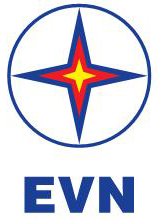 TẬP ĐOÀN ĐIỆN LỰC VIỆT NAMTHÔNG TIN BÁO CHÍ ĐIỀU CHỈNH GIÁ BÁN LẺ ĐIỆN BÌNH QUÂN TỪ NGÀY 09/11/2023Hà Nội, ngày 09 tháng 11 năm 2023